Date:  June 8, 2024	Open 10:00 am – 3:00 pmSet up:  8:00 am – 10:00 amType of Booth (check all that apply):Fees and Payments:Contact InfoName		______________________________________________________________________Address:	______________________________________________________________________		______________________________________________________________________Phone Number: ______________________________________________________________________Email:		______________________________________________________________________Send Completed Form and Payment to:Barron County Historical Society’s Pioneer Village MuseumP.O. Box 242 Cameron, Wisconsin 54822 Physical Location:Located 1 ½ miles west of Cameron, WI on CTH W (Museum Road)1866 13 ½ - 14th Avenue, Cameron, WI 54822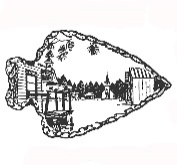 Pioneer Village Museum Flea Market & Craft Show For Questions Call: 715-458-2080 or Email: museum1@chibardun.netBooths are 12’ x 16’ and Cost $25.00.  Additional space available upon request.Limited number of tables available at $5.00 each. 